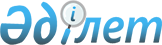 Об утверждении Положения государственного учреждения "Аппарат Индерского районного маслихата"
					
			Утративший силу
			
			
		
					Решение Индерского районного маслихата Атырауской области от 25 ноября 2015 года № 318-V. Зарегистрировано Департаментом юстиции Атырауской области 14 декабря 2015 года № 3393      Сноска. Утратило силу решением Индерского районного маслихата Атырауской области от 11.07.2016 № 25-VI.

      В соответствии с Законом Республики Казахстан от 23 января 2001 года "О местном государственном управлении и самоуправлении в Республике Казахстан" и Указом Президента Республики Казахстан от 29 октября 2012 года № 410 "Об утверждении Типового положения государственного органа Республики Казахстан", Индерский районный маслихат РЕШИЛ:

      1. Утвердить прилагаемое Положение государственного учреждения "Аппарат Индерского районного маслихата".

      2. Контроль за исполнением данного решения возложить на постоянную комиссию районного маслихата по вопросам социальной политики, образования, культуры, здравоохранения, по делам молодежи, правоохранения, депутатской этики (А. Доспаева).

      3. Настоящее решение вступает в силу со дня его государственной регистрации в органах юстиции и вводится в действие по истечении десяти календарных дней после дня его первого официального опубликования.

 Положение государственного учреждения "Аппарат Индерского районного маслихата"
1. Общие положение      1. Государственное учреждение "Аппарат Индерского районного маслихата" (далее – Аппарат маслихата) является государственным органом Республики Казахстан, осуществляющим руководство в сфере обеспечения деятельности соответствующего маслихата, его органов и депутатов.

      2. Аппарат маслихата не имеет ведомств.

      3. Аппарат маслихата осуществляет свою деятельность в соответствии с Конституцией и законами Республики Казахстан, актами Президента и Правительства Республики Казахстан, иными нормативными правовыми актами, а также настоящим Положением.

      4. Аппарат маслихата является юридическим лицом в организационно-правовой форме государственного учреждения, имеет печати и штампы со своим наименованием на государственном языке, бланки установленного образца, в соответствии с законодательством Республики Казахстан счета в органах казначейства.

      5. Аппарат маслихата вступает в гражданско-правовые отношения от собственного имени.

      6. Аппарат маслихата имеет право выступать стороной гражданско-правовых отношений от имени государства, если оно уполномочено на это в соответствии с законодательством. 

      7. Аппарат маслихата по вопросам своей компетенции в установленном законодательством порядке принимает решения, оформляемые распоряжениями секретаря маслихата и другими актами, предусмотренными законодательством Республики Казахстан.

      8. Структура и лимит штатной численности Аппарата маслихата утверждаются в соответствии с действующим законодательством.

      9. Местонахождение юридического лица: Республика Казахстан, Атырауская область, Индерский район, поселок Индерборский, улица Кунаева дом 12, почтовый индекс: 060200.

      10. Полное наименование государственного органа:

      1) на государственном языке - "Индер аудандық мәслихатының аппараты" мемлекеттік мекемесі;

      2) на русском языке – государственное учреждение "Аппарат Индерского районного маслихата".

      11. Настоящее Положение является учредительным документом Аппарата маслихата.

      12. Финансирование деятельности Аппарата маслихата осуществляется из местного бюджета.

      13. Аппарату маслихата запрещается вступать в договорные отношения с субъектами предпринимательства на предмет выполнения обязанностей, являющихся функциями Аппарата маслихата.

      Если Аппарату маслихата законодательными актами предоставлено право осуществлять приносящую доходы деятельность, то доходы, полученные от такой деятельности, направляются в доход республиканского бюджета.

 2. Миссия, основные задачи, функции, права и обязанности государственного органа      14. Миссия Аппарата маслихата: обеспечение деятельности Индерского районного маслихата, его органов и депутатов.

      15. Задачи: Обеспечение организационной и сессионной деятельности Индерского районного маслихата.

      16. Функции:

      1) осуществляет взаимодействие маслихата с аппаратом акима района, трудовыми коллективами, предприятиями, организациями, учреждениями и органами самоуправления, в пределах полномочий, предусмотренных законодательством Республики Казахстан;

      2) ведет свою работу на основе перспективных и текущих планов, составляемых в соответствии с планами работы маслихата, его постоянных и иных комиссий;

      3) оказывает практическую помощь и содействие депутатам маслихата в осуществлении ими своих полномочий, организации приема граждан, отчетов и встреч с избирателями, обеспечивает их необходимыми справочными материалами, обобщает поступающие в маслихат информации;

      4) организует разработку мероприятий по выполнению критических замечаний и предложений, высказанных депутатами на сессиях маслихата, осуществляет совместно с постоянными комиссиями контроль за ходом их выполнения;

      5) осуществляет учет и контроль за своевременным рассмотрением депутатских запросов;

      6) участвует в подготовке материалов по вопросам административно-территориального устройства, осуществляет учебу депутатов, обобщает и внедряет в практику передовой опыт работы маслихатов всех уровней;

      7) обеспечивает единый порядок делопроизводства, разрабатывает предложения по совершенствованию форм и методов работы с документами в Аппарате маслихата, осуществляет контроль за своевременным их исполнением;

      8) организует подготовку проектов докладов, решений, справок и других документов по вопросам деятельности маслихата, обеспечивает оформление, выпуск и хранение подлинников нормативно-распорядительных документов, издаваемых маслихатом, осуществляет ведение, соответствующее оформление протоколов сессий маслихата;

      9) доводит в установленном порядке до предприятий, учреждений и организаций, должностных лиц и граждан решения маслихата и его постоянных комиссий;

      10) осуществляет учет и регистрацию писем, заявлений и жалоб граждан, организует своевременное их рассмотрение;

      11) обеспечивает печатание, копирование и оперативное размножение документов;

      12) обеспечивает оформление, хранение и своевременную передачу материалов в архив;

      13) организует учет личных дел работников аппарата.

      17. Права и обязанности Аппарата маслихата осуществляются в соответствии с законодательством Республики Казахстан.

 3. Организация деятельности государственного органа      18. Руководство Аппарата маслихата осуществляется секретарем, который несет персональную ответственность за выполнение возложенных на Аппарат маслихата задач и осушествление им своих функций.

      19. Секретарь маслихата назначается на должность и освобождается от должности в соответствии с законодательством Республики Казахстан.

      20. Секретарь маслихата не имеет заместителей.

      21. Полномочия секретаря маслихата:

      1) организует подготовку сессии маслихата и вопросов, вносимых на ее рассмотрение, обеспечивает составление протокола и вместе с председателем сессии подписывает решения, иные документы, принятые или утвержденные на сессии маслихата;

      2) содействует депутатам маслихата в осуществлении ими своих полномочий, обеспечивает их необходимой информацией, рассматривает вопросы, связанные с освобождением депутатов от выполнения служебных обязанностей для участия в сессиях маслихата, в работе его постоянных комиссий и иных органов, и в избирательных округах;

      3) контролирует рассмотрение запросов депутатов и депутатских обращений;

      4) руководит деятельностью Аппарата маслихата, назначает на должность и освобождает от должности его служащих;

      5) регулярно представляет в маслихат информацию об обращениях избирателей и о принятых по ним мерах;

      6) организует взаимодействие маслихата с иными органами местного самоуправления;

      7) организует проверку подлинности собранных подписей депутатов маслихата, инициирующих вопрос о выражении недоверия акиму в соответствии с Законом Республики Казахстан "О местном государственном управлении и самоуправлении в Республике Казахстан";

      8) по вопросам своей компетенции издает распоряжения;

      9) координирует деятельность постоянных комиссий и иных органов маслихата, и депутатских групп;

      10) представляет маслихат в отношениях с государственными органами, организациями, органами местного самоуправления и общественными объединениями;

      11) обеспечивает опубликование решений маслихата, определяет меры по контролю за их исполнением;

      12) выполняет по решению маслихата иные функции.

      При отсутствии секретаря маслихата в период его отсутствия осуществляется лицом, его замещающим в соответствии с действующим законодательством.

      22. Аппарат маслихата возглавляется руководителем аппарата, назначаемый на должность и освобождаемый от должности в соответствии с действующим законодательством Республики Казахстан.

 4. Имущество государственного органа      23. Аппарат маслихата может иметь на праве оперативного управления обособленное имущество в случаях, предусмотренных законодательством.

      Имущество Аппарата маслихата формируется за счет имущества, переданного ему собственником, а также имущества (включая денежные доходы), приобретенного в результате собственной деятельности и иных источников, не запрещенных законодательством Республики Казахстан.

      24. Имущество, закрепленное за Аппаратом маслихата относится к коммунальной собственности.

      25. Аппарат маслихата не вправе самостоятельно отчуждать или иным способом распоряжаться закрепленным за ним имушеством и имушеством приобретенным за счет средств, выданных ему по плану финансирования, если иное не установлено законодательством.

 5. Реорганизация и упразднение государственного органа      26. Реорганизация и упразднение Аппарата маслихата осуществляются в соответствии с законодательством Республики Казахстан.


					© 2012. РГП на ПХВ «Институт законодательства и правовой информации Республики Казахстан» Министерства юстиции Республики Казахстан
				
      Председатель очередной ХХХІІІ

      сессии районного маслихата

И. Насыров

      Секретарь районного маслихата

Б. Сапаров
Утвержден Решением Индерского районного маслихата от 25 ноября 2015 года № 318-V 